Kontaktdatenerhebung gemäß § 4 der aktuell gültigen Corona-Umgangsverordnung
des Landes Brandenburg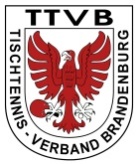 									Verein: _______________________________________________Veranstaltung: ________________________________________________		am: _______________	von ________ bis ________ Uhr* bei Kindern bis 12 Jahren das Geburtsjahr eintragen      ** Einverständniserklärung zur Erhebung personenbezogener Daten, GesundheitserklärungDie Daten dienen ausschließlich den zuständigen Behörden im Bedarfsfall der Kontaktverfolgung und werden von uns spätestens nach 4 Wochen gelöscht.Mit der Unterschrift neben Ihren Kontaktdaten erklären Sie sich mit deren Erhebung einverstanden und versichern gleichzeitig, dass Ihre 3G-Angaben korrekt sind und Sie keine Symptome einer Atemwegserkrankung aufweisen bzw. Ihrem Wissen nach nicht an einer Covid 19-Erkrankung leiden.Nur wer sich vollumfänglich (inkl. Unterschrift) und korrekt in die Anwesenheitsliste einträgt, darf am Spielbetrieb teilnehmen.NachnameVornameKontaktdaten (E-Mail-Adresse oder Telefon)vollst. geimpftgenesen amnegativ getestet am *Unterschrift **